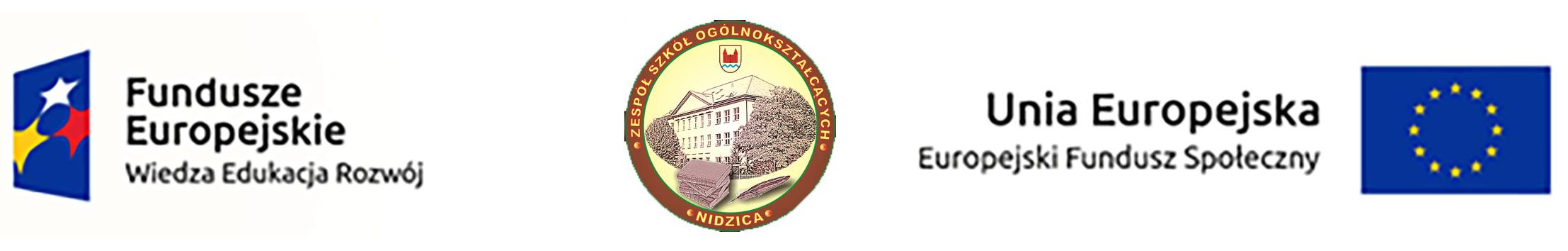 Klasa 2 gimnazjumTemat lekcji: Zastosowanie równań u układów równań do rozwiązywania zadań tekstowychZadania dodatkowe do lekcji: The sum of two natural numbers is 308. If we devide the bigger of them by smaller, we will get quotient 7 and a rest 28. Find this numbers.For 16 tickets to cirrus Chris paid 303$. A ticket for a child costed 15$, but for an adult it was 60% more expensive. How many tickets for adults and for children did Chris buy? Two years ago father was 10times older than his son, but for 13years he will be Orly 2,5times older. How old is father and son now?Suma dwóch liczb naturalnych wynosi 308. Jeśli podzielimy większą liczbe przez mniejszą, odszymamy iloraz 7,28. Znajdź te liczby. Za 16 biletów do cyrku Chris zapłacił 303 dolary. Bilet dla dziecka kosztował 15 dolarów, a bilet dla dorosłego był 0 60% droższy. Ile biletów dla dzieci i dorosłych kupił Chris?Dwa lata temu ojciec był 10 razy starszy od syna, a za 13 lat będzie starszy tylko o 2,5 razy. Ile lat mają obecnie ojciec i syn?